Unit = 7.2Road MapRoad MapRoad MapRoad MapRoad MapRoad MapIn this unit you will learn about how a computer works. The aims are as follows:LG1: KnowledgeLG2: ApplicationLG3: SkillsAssessment GradesIn this unit you will learn about how a computer works. The aims are as follows:LG1: KnowledgeLG2: ApplicationLG3: SkillsIn this unit you will learn about how a computer works. The aims are as follows:LG1: KnowledgeLG2: ApplicationLG3: SkillsIn this unit you will learn about how a computer works. The aims are as follows:LG1: KnowledgeLG2: ApplicationLG3: SkillsIn this unit you will learn about how a computer works. The aims are as follows:LG1: KnowledgeLG2: ApplicationLG3: SkillsIn this unit you will learn about how a computer works. The aims are as follows:LG1: KnowledgeLG2: ApplicationLG3: SkillsThemesLearning Goals/Outcomes/ContentLearning Goals/Outcomes/ContentLearning Goals/Outcomes/Content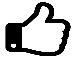 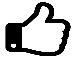 What is Binary and Denary?LG1: Understand what binary is and how it is used by a computer.LG1 & 2: Learn how to convert denary into binary numbers and vice versa.LG1: Understand what binary is and how it is used by a computer.LG1 & 2: Learn how to convert denary into binary numbers and vice versa.LG1: Understand what binary is and how it is used by a computer.LG1 & 2: Learn how to convert denary into binary numbers and vice versa.What is ASCII?LG1: Know what a character set is.LG1: Know what a character set is.LG1: Know what a character set is.What is/ are computer hardware, software and peripherals?What is an input, output and storage peripheral?LG1: Know the advantages and disadvantages of a portable and desktop computerLG2: Understand how the specification of a computer effects its performance. LG1: Identify different input, output and storage peripherals.LG1: Know the advantages and disadvantages of a portable and desktop computerLG2: Understand how the specification of a computer effects its performance. LG1: Identify different input, output and storage peripherals.LG1: Know the advantages and disadvantages of a portable and desktop computerLG2: Understand how the specification of a computer effects its performance. LG1: Identify different input, output and storage peripherals.What are the positive and negative environmental impacts from using a computer?What is e-waste?LG1: Understand how a computer can impact the environment.LG1: Understand how a computer can impact the environment.LG1: Understand how a computer can impact the environment.What is meant by success criteria? What is purpose and audience and why is it important?What is house style?Why is designing a multimedia presentation important? LG1: Understand the meanings of audience and purpose.LG1: Identify what makes a successful presentation.LG2 & 3: Develop an ability to design a multimedia presentation which is suitable for audience and purpose and has a house style.LG1: Understand the meanings of audience and purpose.LG1: Identify what makes a successful presentation.LG2 & 3: Develop an ability to design a multimedia presentation which is suitable for audience and purpose and has a house style.LG1: Understand the meanings of audience and purpose.LG1: Identify what makes a successful presentation.LG2 & 3: Develop an ability to design a multimedia presentation which is suitable for audience and purpose and has a house style.What is a slide master used for?LG1: Identify suitable fonts for a given audience and purpose.LG3: Learn how to use the slide maser to create a consistent house style for a multimedia presentation.LG 2 & 3: Develop an ability to create a multimedia presentation that is suitable for audience and purpose and has a house style.LG1: Identify suitable fonts for a given audience and purpose.LG3: Learn how to use the slide maser to create a consistent house style for a multimedia presentation.LG 2 & 3: Develop an ability to create a multimedia presentation that is suitable for audience and purpose and has a house style.LG1: Identify suitable fonts for a given audience and purpose.LG3: Learn how to use the slide maser to create a consistent house style for a multimedia presentation.LG 2 & 3: Develop an ability to create a multimedia presentation that is suitable for audience and purpose and has a house style.Why is it important that images are suitable for audience and purpose in a multimedia presentation?Why manipulate images in PPT?LG1: Understand the importance of only including images that are suitable for audience and purpose in a multimedia presentation.LG3: Learn how to insert and manipulate images in MS PowerPoint.LG 2 & 3: Develop an ability to create a multimedia presentation that is suitable for audience and purpose.LG1: Understand the importance of only including images that are suitable for audience and purpose in a multimedia presentation.LG3: Learn how to insert and manipulate images in MS PowerPoint.LG 2 & 3: Develop an ability to create a multimedia presentation that is suitable for audience and purpose.LG1: Understand the importance of only including images that are suitable for audience and purpose in a multimedia presentation.LG3: Learn how to insert and manipulate images in MS PowerPoint.LG 2 & 3: Develop an ability to create a multimedia presentation that is suitable for audience and purpose.Why is it important that animations, slide transitions, sound and video are suitable for audience and purpose in a multimedia presentation?LG1: Understand the importance of only inserting animations, slide transitions, sound and video that are suitable for audience and purpose.LG3: Learn how to insert suitable animations, transitions, sound and video in MS PowerPoint.LG2 and 3: Develop an ability to create a multimedia presentation that is suitable for audience and purpose.LG1: Understand the importance of only inserting animations, slide transitions, sound and video that are suitable for audience and purpose.LG3: Learn how to insert suitable animations, transitions, sound and video in MS PowerPoint.LG2 and 3: Develop an ability to create a multimedia presentation that is suitable for audience and purpose.LG1: Understand the importance of only inserting animations, slide transitions, sound and video that are suitable for audience and purpose.LG3: Learn how to insert suitable animations, transitions, sound and video in MS PowerPoint.LG2 and 3: Develop an ability to create a multimedia presentation that is suitable for audience and purpose.What is the value of feedback?LG1: Understand the importance of feedback.LG2: Identify how to improve your multimedia presentation.LG1: Understand the importance of feedback.LG2: Identify how to improve your multimedia presentation.LG1: Understand the importance of feedback.LG2: Identify how to improve your multimedia presentation.ASSESSMENT50 minsTo identify knowledge, application of knowledge and skills of 7.2.Part 1: MCQ to test theory for this unit.Part 2: Practical to test skills in PPT.To identify knowledge, application of knowledge and skills of 7.2.Part 1: MCQ to test theory for this unit.Part 2: Practical to test skills in PPT.To identify knowledge, application of knowledge and skills of 7.2.Part 1: MCQ to test theory for this unit.Part 2: Practical to test skills in PPT.